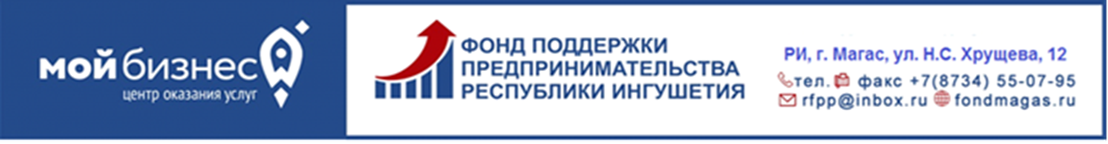 Меры по обеспечению защиты персональных данных   Фонд не вправе обрабатывать персональные данные субъекта персональных данных без его посменного согласия, за исключительные случаи, приведенных в п. 2 ст. 6 Закона о персональных данных. Письменное согласие может быть составлено в виде отдельного документа или быть внедрено в структуру иного документа, подписываемого субъектом персональных данных.   Оператор предпринимает необходимые организационные и технические меры по защите персональных данных. Принимаемые меры основаны на требованиях ст. 18.1, ст. 19 Закона о персональных данных, иных нормативных актов в сфере персональных данных.   В том числе:1) Назначены лица, ответственные за организацию обработки и обеспечения безопасности персональных данных.2) Контроль исполнения требований настоящей Политики осуществляется ответственным лицом за организацию обработки и обеспечения безопасности персональных данных Фонда. 3) Ответственность должностных лиц Фонда, имеющих доступ к персональным данным, за выполнение требований норм, регулирующих обработку и защиту персональных данных, определяется в соответствии с законодательством Российской Федерации и внутренними документами Фонда.4) Разработано и внедрено Положение о защите персональных данных работников, клиентов и контрагентов Фонда.5) Лица, ведущие обработку персональных данных, проинструктированы и ознакомлены с нормативными правовыми актами, регламентирующие порядок работы и защиты персональных данных.6) Разграничены права доступа к обрабатываемым персональным данным.7) Обеспечено раздельное хранение персональных данных (материальных носителей), обработка которых осуществляется в различных целях.8) В целях осуществления внутреннего контроля соответствия обработки персональных данных установленным требованиям проводится периодические проверки условий обработки персональных данных.9) Помимо выше указанных мер, осуществляется меры технического характера, направленные на:    - предотвращения несанкционированного доступа к системам, в которых хранятся персональные данные;    - резервирование и восстановление персональных данных, работоспособность технических средств и программного обеспечения, средств защиты информационных систем персональных данных модифицированных или уничтоженных вследствие несанкционированного доступа к ним.   - иные необходимые меры безопасности.